		Hei kotiväki,Pesäpallokausi lähenee ja on aika tehdä suunnitelmia tulevaa kautta koskien. Tytöt ovat innoissaan lähdössä valtakunnallisille leireille seuraavasti:E-tytöt leireilevät Sotkamossa 22.-27.7 ja D-tytöt Varkaudessa 1.-6.7. Myös pojat ovat osallistumassa näille leireille.Saarasen Jari on pyytänyt tarjouksia verkkapuvuista ja nyt mallipuvut ovat käytössämme tämän viikon ajan. Tytöt voivat kokeilla pukuja harjoituksissa. Puvun hinta on 40 € ja mainoksilla omavastuuta saadaan pienennettyä (pukua ei ole pakko hankkia). Poikien vanhemmat ovat myyneet mainoksia pukuihin. Kysynkin olisiko teillä mahdollisuutta samaan? Mikäli saat hankittua mainoksen, niin toivon siitä ilmoitusta mahdollisimman pian. Allekirjoittanut hoitaa laskutuksen.Tytöt ovat harjoitelleet innolla ja kehitystä on tapahtunut jokaisen kohdalla. Muutenkin tytöt ovat fiksuja, hyvin käyttäytyviä ja urheilullisia neitoja. Kiitos siitä vanhemmille!Hyviä hiihtokelejä toivotellen,Jaana Ojaniemi 0400-410824Mukana myös Kata ja Essi! 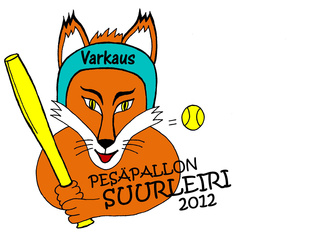 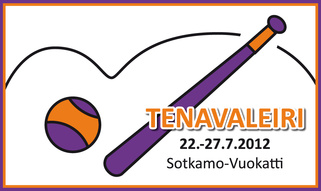 